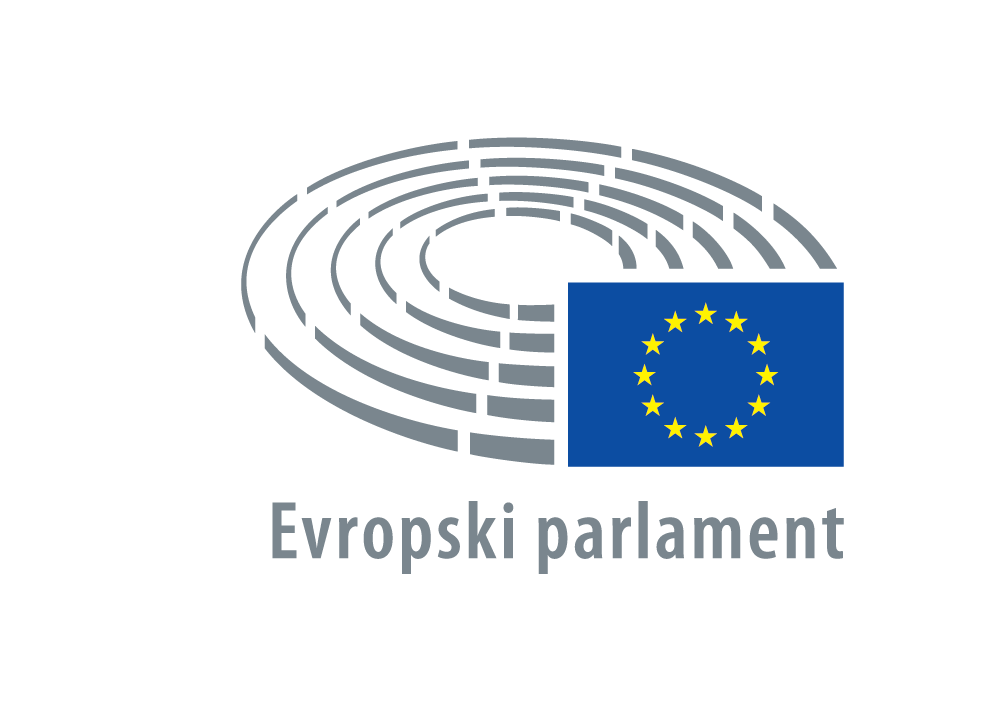  2020 - 2021ZAPISNIKZapisnik sejev ponedeljek,5. oktobra 2020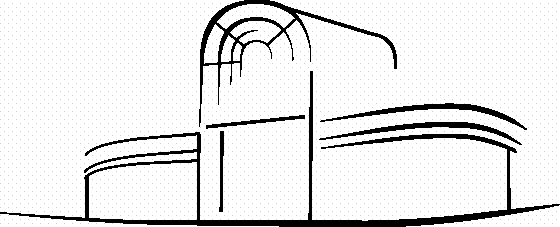 P9_PV(2020)10-05		PE 659.201Vsebina1. Nadaljevanje zasedanja	32. Otvoritev seje	33. Izjava predsedujočega	34. Sprejetje zapisnikov predhodnih sej	35. Sestava Parlamenta	36. Članstvo v političnih skupinah	47. Sestava odborov in delegacij	48. Pogajanja pred prvo obravnavo v Parlamentu (člen 71 Poslovnika)	49. Podpis aktov, sprejetih v skladu z rednim zakonodajnim postopkom (člen 79 Poslovnika)	510. Nadaljnje obravnavanje resolucij Parlamenta	511. Sklep o pripravi samoiniciativnih poročil	512. Vprašanja za ustni odgovor (predložitev)	513. Predložitev dokumentov	614. Razpored dela	815. Uvedba mehanizma EU za demokracijo, pravno državo in temeljne pravice (razprava)	916. Pogojevanje pravne države v večletnem finančnem okviru 2021-2027 in evropskem instrumentu za okrevanje (razprava)	1017. Glasovanje	1018. Pogojevanje pravne države v večletnem finančnem okviru 2021-2027 in evropskem instrumentu za okrevanje (nadaljevanje razprave)	1119. Pravna država in temeljne pravice v Bolgariji (razprava)	1220. Nadaljevanje seje	1221. Pravna država in temeljne pravice v Bolgariji (nadaljevanje razprave)	1222. Predstavitev Sveta o njegovem stališču o predlogu splošnega proračuna za proračunsko leto 2021 (razprava)	1323. Ženske pri odločanju v upravnih odborih družb ter stanje na področju direktive o zagotavljanju uravnotežene zastopanosti spolov med neizvršnimi direktorji družb, ki kotirajo na borzi, in s tem povezanih ukrepih (razprava)	1324. Okrepitev jamstva za mlade (razprava)	1425. Obrazložitve glasovanja	1426. Popravki in namere glasovanj	1427. Dnevni red naslednje seje	1428. Zaključek seje	14SEZNAM NAVZOČIH	16EVROPSKI PARLAMENT ZASEDANJE 2020 - 2021Seje: 5. oktobra- 8. oktobra 2020 BRUSELJ ZAPISNIK PONEDELJEK, 5. OKTOBER 2020PREDSEDSTVO: David Maria SASSOLI
Predsednik1. Nadaljevanje zasedanjaNadaljevalo se je zasedanje, ki je bilo prekinjeno v četrtek, 17. septembra 2020.2. Otvoritev sejeSeja se je začela ob 17.00.3. Izjava predsedujočegaPredsednik je podal izjavo, v kateri je izrazil sožalje Parlamenta družinam žrtev poplav, ki so v zadnjih dneh močno  prizadele jugovzhodno Francijo in severozahodno Italijo. Poleg tega se je zahvalil reševalcem za požrtvovalnost.4. Sprejetje zapisnikov predhodnih sejSprejeti so bili zapisniki sej z dne 14. septembra 2020, 15. septembra 2020, 16. septembra 2020 in 17. septembra 2020.⁂Katalin Cseh je sporočila, da njeno ime ni navedeno na seznamu navzočih, čeprav je bila navzoča na seji dne 15. septembra 2020.5. Sestava ParlamentaPetra de Sutter je bila s 1. oktobrom 2020 imenovana za podpredsednico vlade in ministrico za javno upravo in javna podjetja v belgijski vladi.Parlament v skladu s členom 7(1) Akta o volitvah poslancev Evropskega parlamenta s splošnimi neposrednimi volitvami vzame na znanje, da je ta funkcija nezdružljiva s funkcijo poslanke Evropskega parlamenta in da se je v skladu s členom 4(1) in (4) s 1. oktobrom 2020 njeno mesto sprostilo.6. Članstvo v političnih skupinahSylwia Spurek ni več članica skupine S&D in se je pridružila skupini Verts/ALE z začetkom veljavnosti 30. septembra 2020.7. Sestava odborov in delegacijPredsednik je od skupin S&D, Verts/ALE in ECR prejel naslednje odločitve, ki spreminjajo sestavo odborov in delegacij:odbor LIBE: Łukasz Kohutodbor FEMM: Sylwia Spurek namesto Gwendoline Delbos-CorfieldPosebni odbor o tujem vmešavanju v vse demokratične procese v Evropski uniji, tudi o dezinformacijah: Dace Melbārde namesto Ryszarda CzarneckegaDelegacija pri Parlamentarnem odboru za sodelovanje EU-Rusija: Sylwia SpurekTe odločitve začnejo veljati na današnji dan.8. Pogajanja pred prvo obravnavo v Parlamentu (člen 71 Poslovnika)Predsednik  je v skladu s členom 71 Poslovnika sporočil odločitve odborov INTA, BUDG/ECON in EMPL za začetek medinstitucionalnih pogajanj na podlagi naslednjih poročil:—	odbor INTA: Predlog uredbe Evropskega parlamenta in Sveta o spremembi Uredbe Sveta (ES) št. 1215/2009 o uvedbi izjemnih trgovinskih ukrepov za države in ozemlja, ki sodelujejo ali so povezana s stabilizacijsko-pridružitvenim procesom Evropske unije (COM(2020)0135 – C9-0099/2020 – 2020/0051(COD)). Poročevalec: Emmanuel Maurel (A9-0175/2020);—	odbora BUDG/ECON: Predlog uredbe Evropskega parlamenta in Sveta o vzpostavitvi instrumenta za tehnično podporo COM(2020)0409 – C9-0148/2020 – 2020/0103(COD)). Poročevalci: Alexandra Geese, Othmar Karas in Dragoș Pîslaru (A9-0173/2020);—	odbor EMPL: Predlog uredbe Evropskega parlamenta in Sveta o spremembi Uredbe (EU) št. 223/2014 glede uvedbe posebnih ukrepov za reševanje krize zaradi COVID-19 (COM(2020)0223 – C9-0151/2020 – 2020/0105(COD)). Poročevalka: Lucia Ďuriš Nicholsonová (A9-0174/2020).V skladu s členom 71(2) Poslovnika lahko poslanci ali politična skupina oziroma skupine, ki dosegajo vsaj srednji prag, pisno zahtevajo glasovanje o odločitvah o začetku pogajanj pred polnočjo naslednjega dne, v torek, 6. oktobra 2020.Pogajanja se lahko začnejo kadar koli po izteku tega roka, če ni bila v Parlamentu vložena nobena zahteva za glasovanje o odločitvi o začetku pogajanj.9. Podpis aktov, sprejetih v skladu z rednim zakonodajnim postopkom (člen 79 Poslovnika)Predsednik je sporočil, da bo skupaj s predsednikom Sveta v sredo, 7. oktobra 2020, podpisal naslednje akte, sprejete v skladu z rednim zakonodajnim postopkom:- Uredba Evropskega parlamenta in Sveta o določitvi ukrepov za trajnostni trg storitev v železniškem prometu zaradi izbruha COVID-19 (00030/2020/LEX - C9-0315/2020 - 2020/0127(COD));- Uredba Evropskega parlamenta in Sveta o evropskih ponudnikih storitev množičnega financiranja za podjetnike ter spremembi Uredbe (EU) 2017/1129 in Direktive (EU) 2019/1937 (00037/2020/LEX - C9-0311/2020 - 2018/0048(COD));- Direktiva Evropskega parlamenta in Sveta o spremembi Direktive 2014/65/EU o trgih finančnih instrumentov (00036/2020/LEX - C9-0310/2020 - 2018/0047(COD)).10. Nadaljnje obravnavanje resolucij ParlamentaSporočilo Komisije o nadaljnjem obravnavanju resolucij, ki jih je Parlament sprejel med delnim zasedanjem maja 2020, je na voljo na spletišču Parlamenta.11. Sklep o pripravi samoiniciativnih poročil Sklep o pripravi samoiniciativnih poročil (člena 46 in 54 Poslovnika)(V skladu s sklepom konference predsednikov z dne 1. oktobra 2020)odbor LIBE- Uvedba mehanizma EU za demokracijo, pravno državo in temeljne pravice [2020/2072(INI)](mnenje: JURI (člen 57 Poslovnika), AFCO)12. Vprašanja za ustni odgovor (predložitev)Na dnevni red (člen 136 Poslovnika) sta bili uvrščeni naslednji vprašanji za ustni odgovor z razpravo:—	 O-000058/2020, ki so ga postavili Lucia Ďuriš Nicholsonová, Cindy Franssen, Brando Benifei, Monica Semedo, Elena Lizzi, Kira Marie Peter-Hansen, Elżbieta Rafalska in Leila Chaibi v imenu odbora EMPL Svetu: Okrepitev jamstva za mlade (B9-0018/2020);—	 O-000059/2020, ki so ga postavili Lucia Ďuriš Nicholsonová, Cindy Franssen, Brando Benifei, Monica Semedo, Elena Lizzi, Kira Marie Peter-Hansen, Elżbieta Rafalska in Leila Chaibi v imenu odbora EMPL Komisiji: Okrepitev jamstva za mlade (B9-0019/2020).13. Predložitev dokumentovPredloženi so bili naslednji dokumenti:1) od drugih institucij- Spremenjeni predlog uredbe Evropskega parlamenta in Sveta o vzpostavitvi okvira za doseganje podnebne nevtralnosti in spremembi Uredbe (EU) 2018/1999 (evropska podnebna pravila) (COM(2020)0563 - C9-0299/2020 - 2020/0036(COD))
Predsednik se bo v skladu s členoma 145(1) in 146(1) Poslovnika o tem predlogu posvetoval z Evropskim ekonomsko-socialnim odborom in Odborom regij.- Predlog direktive Evropskega parlamenta in Sveta o spremembi Direktive 2004/37/ES o varovanju delavcev pred nevarnostmi zaradi izpostavljenosti rakotvornim ali mutagenim snovem pri delu (COM(2020)0571 - C9-0301/2020 - 2020/0262(COD))
Predsednik se bo v skladu s členoma 145(1) in 146(1) Poslovnika o tem predlogu posvetoval z Evropskim ekonomsko-socialnim odborom in Odborom regij.- Sklep Sveta o sklenitvi, v imenu Evropske unije in njenih držav članic, Protokola k Evro-mediteranskemu sporazumu o pridružitvi med Evropskima skupnostma in njunimi državami članicami na eni strani ter Republiko Tunizijo na drugi strani zaradi upoštevanja pristopa Republike Hrvaške k Evropski uniji (12294/2018 - C9-0302/2020 - 2018/0310(NLE))- Predlog splošnega proračuna Evropske unije za proračunsko leto 2021: stališče Sveta z dne 29. septembra 2020 (11072/1/2020 - C9-0314/2020 - 2020/1998(BUD))2) od odborov2.1) poročila- Poročilo o enakosti spolov v zunanji in varnostni politiki EU (2019/2167(INI)) - odbor FEMM - Poročevalec: Ernest Urtasun (A9-0145/2020)- ***I Poročilo o predlogu uredbe Evropskega parlamenta in Sveta o vzpostavitvi večletnega načrta upravljanja za modroplavutega tuna v vzhodnem Atlantiku in Sredozemskem morju, spremembi uredb (ES) št. 1936/2001, (EU) 2017/2107 in (EU) 2019/833 ter razveljavitvi Uredbe (EU) 2016/1627 (COM(2019)0619 - C9-0188/2019 - 2019/0272(COD)) - odbor PECH - Poročevalec: Giuseppe Ferrandino (A9-0149/2020)- ***I Poročilo o predlogu uredbe Evropskega parlamenta in Sveta o spremembi Uredbe (EU) št. 1303/2013, kar zadeva izredne dodatne vire in ureditev izvrševanja v okviru cilja „naložbe za rast in delovna mesta“, da se zagotovi pomoč spodbujanju odprave posledic krize v okviru pandemije COVID-19 in pripravi zelenega, digitalnega in odpornega okrevanja gospodarstva (REACT-EU) (COM(2020)0451 - C9-0149/2020 - 2020/0101(COD)) - odbor REGI - Poročevalca: Andrey Novakov, Constanze Krehl (A9-0150/2020)- Poročilo o evropski strategiji za gozdove – nadaljnji koraki (2019/2157(INI)) - odbor AGRI - Poročevalec: Petri Sarvamaa (A9-0154/2020)- Poročilo o nadaljnjem razvoju unije kapitalskih trgov: boljši dostop do financiranja kapitalskih trgov, zlasti za mala in srednja podjetja, in lažje sodelovanje za male vlagatelje (2020/2036(INI)) - odbor ECON - Poročevalka: Isabel Benjumea Benjumea (A9-0155/2020)- * Poročilo o predlogu sklepa Sveta o dovoljenju Franciji, da uporabi znižano stopnjo nekaterih posrednih davkov na „tradicionalni“ rum, proizveden na Gvadelupu, v Francoski Gvajani, na Martiniku in Reunionu (COM(2020)0332 - C9-0217/2020 - 2020/0150(CNS)) - odbor REGI - Poročevalec: Younous Omarjee (A9-0156/2020)- * Poročilo o predlogu sklepa Sveta o davku AIEM, ki se uporablja na Kanarskih otokih (COM(2020)0355 - C9-0280/2020 - 2020/0163(CNS)) - odbor REGI - Poročevalec: Younous Omarjee (A9-0157/2020)- * Poročilo o predlogu sklepa Sveta o spremembi obdobja uporabe Sklepa št. 940/2014/EU o režimu pristaniških pristojbin v najbolj oddaljenih francoskih regijah (COM(2020)0371 - C9-0281/2020 - 2020/0174(CNS)) - odbor REGI - Poročevalec: Younous Omarjee (A9-0159/2020)- Poročilo o izvajanju skupne trgovinske politike – letno poročilo 2018 (2019/2197(INI)) - odbor INTA - Poročevalec: Jörgen Warborn (A9-0160/2020)- Poročilo s priporočili Komisiji o digitalnih finančnih storitvah: nova tveganja pri kriptosredstvih – regulativni in nadzorni izzivi na področju finančnih storitev, institucij in trgov (2020/2034(INL)) - odbor ECON - Poročevalec: Ondřej Kovařík (A9-0161/2020)- ***I Poročilo o predlogu uredbe Evropskega parlamenta in Sveta o vzpostavitvi okvira za doseganje podnebne nevtralnosti in spremembi Uredbe (EU) 2018/1999 (evropska podnebna pravila) (COM(2020)0080 - C9-0077/2020 - 2020/0036(COD)) - odbor ENVI - Poročevalka: Jytte Guteland (A9-0162/2020)- Poročilo o stališču Sveta o predlogu spremembe proračuna Evropske unije št. 7/2020 za proračunsko leto 2020 – posodobitev prihodkov (lastna sredstva) (10430/2020 - C9-0283/2020 - 2020/1999(BUD)) - odbor BUDG - Poročevalka: Monika Hohlmeier (A9-0163/2020)- ***I Poročilo o predlogu sklepa Evropskega parlamenta in Sveta o spremembi Odločbe Sveta 2003/17/ES glede enakovrednosti poljskih pregledov semenskih posevkov žit, ki se izvajajo v Ukrajini, in enakovrednosti semena žit, ki se prideluje v Ukrajini (COM(2020)0137 - C9-0100/2020 - 2020/0053(COD)) - odbor AGRI - Poročevalka: Veronika Vrecionová (A9-0164/2020)- Poročilo o uvedbi mehanizma EU za demokracijo, pravno državo in temeljne pravice (2020/2072(INI)) - odbor LIBE - Poročevalec: Michal Šimečka (A9-0170/2020)- ***I Poročilo o predlogu uredbe Evropskega parlamenta in Sveta o spremembi Uredbe (EU) št. 514/2014 Evropskega parlamenta in Sveta v zvezi s postopkom sprostitve obveznosti (COM(2020)0309 - C9-0202/2020 - 2020/0140(COD)) - odbor LIBE - Poročevalec: Joachim Stanisław Brudziński (A9-0171/2020)2.2) priporočila za drugo obravnavo- ***II Priporočilo za drugo obravnavo o stališču Sveta v prvi obravnavi z namenom sprejetja direktive Evropskega parlamenta in Sveta o spremembi Direktive 2014/65/EU o trgih finančnih instrumentov (06799/1/2020 - C9-0291/2020 - 2018/0047(COD)) - odbor ECON - Poročevalka: Caroline Nagtegaal (A9-0169/2020)- ***II Priporočilo za drugo obravnavo o stališču Sveta v prvi obravnavi z namenom sprejetja uredbe Evropskega parlamenta in Sveta o evropskih ponudnikih storitev množičnega financiranja za podjetja ter spremembi Uredbe (EU) 2017/1129 in Direktive (EU) 2019/1937 (06800/1/2020 - C9-0292/2020 - 2018/0048(COD)) - odbor ECON - Poročevalec: Eugen Jurzyca (A9-0168/2020).14. Razpored delaRazdeljen je bil končni osnutek dnevnega reda za prvo oktobrsko delno zasedanje leta 2020 (PE 658.540/PDOJ), h kateremu so bile predlagane naslednje spremembe (člen 158 Poslovnika):Predsednik je sporočil, da je prejel tri zahteve za uporabo nujnega postopka (člen 163 Poslovnika) za sprejetje naslednjih dosjejev med tem delnim zasedanjem:—	Uporaba pravil o varnosti na železnici in interoperabilnosti železniškega sistema v predoru pod Rokavskim prelivom [COM(2020)0623 - C9-0212/2020 - 2020/0161(COD)] - odbor TRAN (točka 78  PDOJ);—	Sklep o pooblastilu Franciji za sklenitev mednarodnega sporazuma o predoru pod Rokavskim prelivom [COM(2020)0622 - C9-0211/2020 - 2020/0160(COD)] - odbor TRAN (točka 79 PDOJ);—	Ekološka pridelava: datum začetka uporabe in nekateri drugi datumi [COM(2020)0483 - C9-0286/2020 - 2020/0231(COD)] - odbor AGRI (točka 80 PDOJ).Predsednik je poleg tega sporočil, da se bo o zahtevah glasovalo med današnjim časom za glasovanje. Predsednik je sporočil, da ni bil vložen noben predlog za zavrnitev in noben predlog spremembe v skladu s členoma 67 in 68 Poslovnika glede stališč Sveta iz prve obravnave:—	Evropski ponudniki storitev množičnega financiranja za podjetja (točka 42 PDOJ);—	Trgi finančnih instrumentov (točka 43 PDOJ).Predlagana akta se torej štejeta za sprejeta (P9_TA(2020)0243 in P9_TA(2020)0242).Predsednik je na koncu sporočil, da bo glasovanje razdeljeno na več delov glede na število predlogov sprememb in na število zahtev za glasovanje po delih in ločeno glasovanje. Informacije o porazdelitvi glasovanja na več delov bodo na voljo na spletišču Parlamenta pod rubriko "Prednostne informacije in dokumenti".Po posvetovanju s političnimi skupinami je predsednik predlagal naslednje spremembe h končnemu osnutku dnevnega reda.SredaNaslov razprave o obnovitvi spopadov med Armenijo in Azerbajdžanom v Gorskem Karabahu (točka 91 PDOJ) se spremeni kot sledi: Obnovitev spopadov med Armenijo in Azerbajdžanom glede konflikta v Gorskem Karabahu.Parlament je podprl te predloge.S tem je bil določen razpored dela.⁂Govorila sta Sylvia Limmer in Robert Roos (predsednik je podrobneje obrazložil zadevo).15. Uvedba mehanizma EU za demokracijo, pravno državo in temeljne pravice (razprava)Poročilo o uvedbi mehanizma EU za demokracijo, pravno državo in temeljne pravice [2020/2072(INI)] - Odbor za državljanske svoboščine, pravosodje in notranje zadeve. Poročevalec: Michal Šimečka (A9-0170/2020)Michal Šimečka je predstavil poročilo.Govoril je Tiemo Wölken (pripravljavec mnenja odbora JURI).Govorila sta Věra Jourová (podpredsednica Komisije) in Didier Reynders (član Komisije).PREDSEDSTVO: Klára DOBREV
podpredsednicaGovoril je Domènec Ruiz Devesa (namestnik pripravljavca mnenja odbora AFCO).PREDSEDSTVO: Dita CHARANZOVÁ
podpredsednicaGovorili so Vladimír Bilčík v imenu skupine PPE, Katarina Barley v imenu skupine S&D, Sophia in 't Veld v imenu skupine Renew, Nicolaus Fest v imenu skupine ID, Sergey Lagodinsky v imenu skupine Verts/ALE, Beata Kempa v imenu skupine ECR, Nikolaj Villumsen v imenu skupine GUE/NGL, Laura Ferrara (samostojna poslanka), Esteban González Pons, Juan Fernando López Aguilar, Maite Pagazaurtundúa, Gilles Lebreton, Sylwia Spurek, Patryk Jaki, Milan Uhrík, Paulo Rangel, Evin Incir, Anna Júlia Donáth, Filip De Man, Assita Kanko, Dorien Rookmaker, Kris Peeters, Klára Dobrev, Ioannis Lagos in Emil Radev.Govorili so Věra Jourová, Didier Reynders in Michal Šimečka.Razprava se je zaključila.Glasovanje: točka 5 zapisnika z dne 6.10.2020 (predlogi sprememb); točka 6 zapisnika z dne 7.10.2020 (končno glasovanje).16. Pogojevanje pravne države v večletnem finančnem okviru 2021-2027 in evropskem instrumentu za okrevanje (razprava) Izjavi Sveta in Komisije: Pogojevanje pravne države v večletnem finančnem okviru 2021-2027 in evropskem instrumentu za okrevanje (2020/2797(RSP))Michael Roth (predsedujoči Svetu) je podal izjavo.PREDSEDSTVO: Nicola BEER
podpredsednicaDidier Reynders (član Komisije) je podal izjavo.Govorili so Petri Sarvamaa v imenu skupine PPE, Iratxe García Pérez v imenu skupine S&D, Moritz Körner v imenu skupine Renew, Jérôme Rivière v imenu skupine ID, Daniel Freund v imenu skupine Verts/ALE, Bogdan Rzońca v imenu skupine ECR, Silvia Modig v imenu skupine GUE/NGL, Clara Ponsatí Obiols (samostojna poslanka), Siegfried Mureşan, Eider Gardiazabal Rubial, Valérie Hayer, Peter Kofod, Alexandra Geese, Zbigniew Kuźmiuk, Sira Rego, Dorien Rookmaker, José Manuel Fernandes, Margarida Marques, Sophia in 't Veld, Vincenzo Sofo, Terry Reintke, Cristian Terheş in Markus Pieper.(Nadaljevanje razprave: točka 18 zapisnika z dne 5.10.2020)17. GlasovanjeParlament bo glasoval o naslednjih zahtevah za uporabo nujnega postopka (člen 163 Poslovnika):—	Uporaba pravil o varnosti na železnici in interoperabilnosti železniškega sistema v predoru pod Rokavskim prelivom ***I
[COM(2020)0623 - C9-0212/2020 - 2020/0161(COD)] - odbor TRAN;—	Sklep o pooblastilu Franciji za sklenitev mednarodnega sporazuma o predoru pod Rokavskim prelivom  ***I
[COM(2020)0622 - C9-0211/2020 - 2020/0160(COD)]  - odbor TRAN;—	Ekološka pridelava: datum začetka uporabe in nekateri drugi datumi***I
[COM(2020)0483 - C9-0286/2020 - 2020/0231(COD)] - odbor AGRI.Parlament bo glasoval z enim samim glasovanjem:—	Sprememba Uredbe (EU) št. 514/2014 Evropskega parlamenta in Sveta v zvezi s postopkom sprostitve obveznosti ***I
Poročilo o predlogu uredbe Evropskega parlamenta in Sveta o spremembi Uredbe (EU) št. 514/2014 Evropskega parlamenta in Sveta v zvezi s postopkom sprostitve obveznosti [COM(2020)0309 - C9-0202/2020 - 2020/0140(COD)] - Odbor za državljanske svoboščine, pravosodje in notranje zadeve. Poročevalec: Joachim Stanisław Brudziński (A9-0171/2020);—	Gvadelup, Francoska Gvajana, Martinik in Reunion: posredni davki na „tradicionalni“ rum *
Poročilo o predlogu sklepa Sveta o dovoljenju Franciji, da uporabi znižano stopnjo nekaterih posrednih davkov na „tradicionalni“ rum, proizveden na Gvadelupu, v Francoski Gvajani, na Martiniku in Reunionu [COM(2020)0332 - C9-0217/2020- 2020/0150(CNS)] - Odbor za regionalni razvoj. Poročevalec: Younous Omarjee (A9-0156/2020);—	Davek AIEM na Kanarskih otokih *
Poročilo o predlogu sklepa Sveta o davku AIEM, ki se uporablja na Kanarskih otokih [COM(2020)0355 - C9-0280/2020 - 2020/0163(CNS)] - Odbor za regionalni razvoj. Poročevalec: Younous Omarjee (A9-0157/2020);—	Podaljšanje obdobja uporabe režima pristaniških pristojbin v najbolj oddaljenih francoskih regijah *
Poročilo o predlogu sklepa Sveta o spremembi obdobja uporabe Sklepa št. 940/2014/EU o režimu pristaniških pristojbin v najbolj oddaljenih francoskih regijah [COM(2020)0371 - C9-0281/2020 - 2020/0174(CNS)] - Odbor za regionalni razvoj. Poročevalec: Younous Omarjee (A9-0159/2020);—	Predlog spremembe proračuna št. 7/2020: posodobitev prihodkov (lastna sredstva)
Poročilo o stališču Sveta o predlogu spremembe proračuna Evropske unije št. 7/2020 za proračunsko leto 2020 – posodobitev prihodkov (lastna sredstva) [10430/2020 - C9-0283/2020 - 2020/1999(BUD)] - Odbor za proračun. Poročevalka: Monika Hohlmeier (A9-0163/2020).Glasovanje je odprto do 20.30.Glasovanje se je začelo.Izidi glasovanja bodo objavljeni jutri, v torek, 6. oktobra 2020, ob 9.00.18. Pogojevanje pravne države v večletnem finančnem okviru 2021-2027 in evropskem instrumentu za okrevanje (nadaljevanje razprave) Izjavi Sveta in Komisije: Pogojevanje pravne države v večletnem finančnem okviru 2021-2027 in evropskem instrumentu za okrevanje (2020/2797(RSP)) (Začetek razprave: točka 16 zapisnika z dne 5.10.2020)Govorili so Birgit Sippel, Sandro Gozi, Teuvo Hakkarainen, Gwendoline Delbos-Corfield, Jadwiga Wiśniewska, Tamás Deutsch, Brando Benifei, Katalin Cseh, Tineke Strik, Jörgen Warborn in Dragoş Tudorache.Govoril je Johannes Hahn (član Komisije).PREDSEDSTVO: Othmar KARAS
podpredsednikGovoril je Michael Roth (predsedujoči Svetu).Razprava se je zaključila.⁂Predsedujoči je sporočil, da bo glede na delno razpoložljivost tolmačev z Malte in Irske, zaradi potovalnih omejitev, med 20.00 in 22.30 zagotovljeno le pasivno tolmačenje iz malteščine in irščine v druge jezike.19. Pravna država in temeljne pravice v Bolgariji (razprava) Izjavi Sveta in Komisije: Pravna država in temeljne pravice v Bolgariji (2020/2793(RSP))Michael Roth (predsedujoči Svetu), Věra Jourová (podpredsednica Komisije) in Didier Reynders (član Komisije) so podali izjave.Govorili so Manfred Weber v imenu skupine PPE, Juan Fernando López Aguilar v imenu skupine S&D, Ramona Strugariu v imenu skupine Renew, in Daniel Freund v imenu skupine Verts/ALE.(Nadaljevanje razprave: točka 21 zapisnika z dne 5.10.2020) (Seja je bila prekinjena ob 20.06.)20. Nadaljevanje sejeSeja se je nadaljevala ob 20.16.21. Pravna država in temeljne pravice v Bolgariji (nadaljevanje razprave)Izjavi Sveta in Komisije: Pravna država in temeljne pravice v Bolgariji (2020/2793(RSP))(Začetek razprave: točka 19 zapisnika z dne 5.10.2020)Govorili so Angel Dzhambazki v imenu skupine ECR, Clare Daly v imenu skupine GUE/NGL, Andrey Kovatchev, Katarina Barley, Ilhan Kyuchyuk in Angel Dzhambazki o prejšnjem govoru (predsednik je to vzel na znanje), Gwendoline Delbos-Corfield, Roberta Metsola, Elena Yoncheva, François-Xavier Bellamy in Andrey Novakov.Govorili so Věra Jourová (podpredsednica Komisije), Didier Reynders (član Komisije) in Michael Roth (predsedujoči Svetu).Predlog resolucije, vložen v skladu s členom 132(2) Poslovnika ob koncu razprave:—	Juan Fernando López Aguilar v imenu odbora LIBE o pravni državi in temeljnih pravicah v Bolgariji (2020/2793(RSP)) (B9-0309/2020).Razprava se je zaključila.Glasovanje: točka 17 zapisnika z dne 7.10.2020  (predlogi sprememb); točka 12 zapisnika z dne 8.10.2020 (končno glasovanje)22. Predstavitev Sveta o njegovem stališču o predlogu splošnega proračuna za proračunsko leto 2021 (razprava) Izjava Sveta: Predstavitev Sveta o njegovem stališču o predlogu splošnega proračuna za proračunsko leto 2021 (2020/2697(RSP))Bettina Hagedorn (predsedujoča Svetu) je podala izjavo.Govoril je Johannes Hahn (član Komisije).PREDSEDSTVO: Marcel KOLAJA
podpredsednikGovorila sta Pierre Larrouturou (poročevalec) in Olivier Chastel (pripravljavec mnenja odbora BUDG).Govorila je Bettina Hagedorn.Razprava se je zaključila.⁂Predsedujoči je sporočil, da bo glede na delno razpoložljivost tolmačev z Malte in Irske, zaradi potovalnih omejitev, med 20.00 in 22.30 zagotovljeno le pasivno tolmačenje iz malteščine in irščine v druge jezike.23. Ženske pri odločanju v upravnih odborih družb ter stanje na področju direktive o zagotavljanju uravnotežene zastopanosti spolov med neizvršnimi direktorji družb, ki kotirajo na borzi, in s tem povezanih ukrepih (razprava) Izjavi Sveta in Komisije: Ženske pri odločanju v upravnih odborih družb ter stanje na področju direktive o zagotavljanju uravnotežene zastopanosti spolov med neizvršnimi direktorji družb, ki kotirajo na borzi, in s tem povezanih ukrepih (2020/2808(RSP))Michael Roth (predsedujoči Svetu) in Helena Dalli (članica Komisije) sta podala izjavi.Govorili so Angelika Niebler v imenu skupine PPE, Evelyn Regner v imenu skupine S&D, Samira Rafaela v imenu skupine Renew, Christine Anderson v imenu skupine ID, Ernest Urtasun v imenu skupine Verts/ALE, Margarita de la Pisa Carrión v imenu skupine ECR, Elena Kountoura v imenu skupine GUE/NGL, Arba Kokalari, Lara Wolters, Monica Semedo, France Jamet, Heidi Hautala, Manon Aubry, Cindy Franssen, Maria Noichl, Rosa Estaràs Ferragut, Maria-Manuel Leitão-Marques, Elżbieta Katarzyna Łukacijewska, Heléne Fritzon, Pernille Weiss in Marianne Vind.Govorila sta Helena Dalli in Michael Roth.Razprava se je zaključila.24. Okrepitev jamstva za mlade (razprava) Vprašanje za ustni odgovor O-000058/2020, ki so ga postavili Ďuriš Nicholsonová, Cindy Franssen, Brando Benifei, Monica Semedo, Elena Lizzi, Kira Marie Peter-Hansen, Elżbieta Rafalska in  Leila Chaibi v imenu odbora EMPL Svetu: Okrepitev jamstva za mlade (B9-0018/2020)Vprašanje za ustni odgovor O-000059/2020, ki so ga postavili Lucia Ďuriš Nicholsonová, Cindy Franssen, Brando Benifei, Monica Semedo, Elena Lizzi, Kira Marie Peter-Hansen, Elżbieta Rafalska in Leila Chaibi v imenu odbora EMPL Komisiji: Okrepitev jamstva za mlade (B9-0019/2020)Lucia Ďuriš Nicholsonová je predstavila vprašanji.Michael Roth (predsedujoči Svetu) in Nicolas Schmit (član Komisije) sta odgovorila na vprašanji.Predlog resolucije, vložen v skladu s členom 136(5) Poslovnika ob koncu razprave:—	Lucia Ďuriš Nicholsonová v imenu odbora EMPL o jamstvu za mlade (2020/2764(RSP)) (B9-0310/2020).Razprava se je zaključila.Glasovanje: točka 10 zapisnika z dne 8.10.2020.25. Obrazložitve glasovanjaPisne obrazložitve glasovanja:Pisne obrazložitve glasovanja so v skladu s členom 194 Poslovnika na voljo na spletnem mestu Parlamenta na straneh, rezerviranih za poslance.Izjemoma bodo sprejete obrazložitve glasovanja, ki niso daljše kot 400 besed.26. Popravki in namere glasovanjPopravki in namere glasovanj se nahajajo v dokumentu “Izidi poimenskega glasovanja”, ki je priložen zapisniku zasedanja, in so na voljo na spletišču Parlamenta. Navedeni so samo informativno in ne spreminjajo izida glasovanja, ki je razglašen na plenarni seji.Dokument se redno posodablja največ dva tedna po zadnjem dnevu delnega zasedanja.Po tem roku je seznam popravkov in namer glasovanja dokončen in se predloži v prevajanje in objavo v Uradnem listu.27. Dnevni red naslednje sejeDoločen je bil dnevni red za jutrišnjo sejo (dokument "Dnevni red" PE 658.540/OJMA).28. Zaključek sejeSeja se je zaključila ob 22.30.SEZNAM NAVZOČIH5.10.2020Navzoči:Ademov Asim, Adinolfi Isabella, Adinolfi Matteo, Aguilar Mazaly, Aguilera Clara, Alexandrov Yordanov Alexander, Alfonsi François, Al-Sahlani Abir, Anderson Christine, Andresen Rasmus, Andrews Barry, Andrieu Eric, Androuët Mathilde, Androulakis Nikos, Angel Marc, Annemans Gerolf, Ansip Andrus, Ara-Kovács Attila, Arias Echeverría Pablo, Arłukowicz Bartosz, Arvanitis Konstantinos, Asimakopoulou Anna-Michelle, Aubry Manon, Auštrevičius Petras, Avram Carmen, Azmani Malik, Balt Marek Paweł, Bardella Jordan, Barley Katarina, Bartolo Pietro, Băsescu Traian, Basso Alessandra, Bauzá Díaz José Ramón, Bay Nicolas, Beck Gunnar, Beer Nicola, Beigneux Aurélia, Bellamy François-Xavier, Benifei Brando, Berendsen Tom, Berg Lars Patrick, Berger Stefan, Bergkvist Erik, Bernhuber Alexander, Biedroń Robert, Bielan Adam, Bijoux Stéphane, Bilbao Barandica Izaskun, Bilčík Vladimír, Bilde Dominique, Bischoff Gabriele, Blaga Vasile, Bloss Michael, Bocskor Andrea, Bogdan Ioan-Rareş, Bogovič Franc, Bonafè Simona, Borchia Paolo, Botenga Marc, Boyer Gilles, Brglez Milan, Brudziński Joachim Stanisław, Brunet Sylvie, Buda Daniel, Burkhardt Delara, Buxadé Villalba Jorge, Campomenosi Marco, Cañas Jordi, Canfin Pascal, Caroppo Andrea, Carvalhais Isabel, Caspary Daniel, Castaldo Fabio Massimo, del Castillo Vera Pilar, Ceccardi Susanna, Cerdas Sara, Chaibi Leila, Charanzová Dita, Chastel Olivier, Christensen Asger, Christoforou Lefteris, Comín i Oliveres Antoni, Corrao Ignazio, Cseh Katalin, Dalli Miriam, Dalunde Jakop G., Daly Clare, Danielsson Johan, Danjean Arnaud, Danti Nicola, Da Re Gianantonio, De Castro Paolo, Decerle Jérémy, Delbos-Corfield Gwendoline, Deli Andor, De Man Filip, Demirel Özlem, Deutsch Tamás, Dobrev Klára, Doleschal Christian, Donáth Anna Júlia, Donato Francesca, Dorfmann Herbert, Dreosto Marco, Durá Ferrandis Estrella, Durand Pascal, Ďuriš Nicholsonová Lucia, Dzhambazki Angel, Eppink Derk Jan, Eroglu Engin, Ertug Ismail, Estaràs Ferragut Rosa, Evi Eleonora, Evren Agnès, Falcă Gheorghe, Farreng Laurence, Federley Fredrick, Ferber Markus, Fernandes José Manuel, Fernández Jonás, Ferrandino Giuseppe, Ferrara Laura, Ferreira João, Fest Nicolaus, Flego Valter, Fotyga Anna, Fourlas Loucas, Fragkos Emmanouil, Franssen Cindy, Freund Daniel, Fritzon Heléne, Fuglsang Niels, Furore Mario, Gahler Michael, Gál Kinga, Gálvez Muñoz Lina, Gamon Claudia, García Del Blanco Ibán, García-Margallo y Marfil José Manuel, García Muñoz Isabel, Gardiazabal Rubial Eider, Garicano Luis, Gebhardt Evelyne, Geese Alexandra, Gemma Chiara, Georgiou Giorgos, Geuking Helmut, Ghinea Cristian, Giarrusso Dino, Glavak Sunčana, Goerens Charles, González Mónica Silvana, González Casares Nicolás, González Pons Esteban, Gozi Sandro, de Graaff Marcel, Grant Valentino, Grapini Maria, Gregorová Markéta, Griset Catherine, Grošelj Klemen, Grudler Christophe, Gruffat Claude, Gualmini Elisabetta, Guetta Bernard, Guillaume Sylvie, Gusmão José, Guteland Jytte, Gyöngyösi Márton, Győri Enikő, Haider Roman, Hajšel Robert, Hakkarainen Teuvo, Hansen Christophe, Häusling Martin, Hautala Heidi, Hava Mircea-Gheorghe, Hayer Valérie, Heide Hannes, Heinäluoma Eero, Herzberger-Fofana Pierrette, Hetman Krzysztof, Hidvéghi Balázs, Hlaváček Martin, Holmgren Pär, Hölvényi György, Homs Ginel Alicia, Hortefeux Brice, Hristov Ivo, Hübner Danuta Maria, Huhtasaari Laura, Huitema Jan, Incir Evin, in 't Veld Sophia, Jahr Peter, Jakeliūnas Stasys, Jaki Patryk, Jalkh Jean-François, Jamet France, Járóka Lívia, Jarubas Adam, Jurgiel Krzysztof, Jurzyca Eugen, Kaili Eva, Kalinowski Jarosław, Kaljurand Marina, Kanev Radan, Kanko Assita, Karas Othmar, Karlsbro Karin, Karski Karol, Kefalogiannis Manolis, Kelleher Billy, Kempa Beata, Kizilyürek Niyazi, Kloc Izabela-Helena, Knotek Ondřej, Kofod Peter, Kohut Łukasz, Kokalari Arba, Kolaja Marcel, Kolakušić Mislav, Konečná Kateřina, Konstantinou Athanasios, Kopacz Ewa, Kopcińska Joanna, Körner Moritz, Kósa Ádám, Kountoura Elena, Kovařík Ondřej, Kovatchev Andrey, Krah Maximilian, Krasnodębski Zdzisław, Krehl Constanze, Kruk Elżbieta, Kuhnke Alice, Kuhs Joachim, Kumpula-Natri Miapetra, Kuźmiuk Zbigniew, Kympouropoulos Stelios, Kyrtsos Georgios, Kyuchyuk Ilhan, Lacapelle Jean-Lin, Lagodinsky Sergey, Lagos Ioannis, Lange Bernd, de Lange Esther, Larrouturou Pierre, Lebreton Gilles, Leitão-Marques Maria-Manuel, Lenaers Jeroen, Lexmann Miriam, Liberadzki Bogusław, Liese Peter, Limmer Sylvia, Lizzi Elena, López Javi, López Aguilar Juan Fernando, López Gil Leopoldo, López-Istúriz White Antonio, Luena César, Łukacijewska Elżbieta Katarzyna, Lutgen Benoît, McAllister David, McGuinness Mairead, MacManus Chris, Madison Jaak, Maestre Martín De Almagro Cristina, Maldeikienė Aušra, Maldonado López Adriana, Manders Antonius, Mandl Lukas, Mariani Thierry, Marques Margarida, Marques Pedro, Martusciello Fulvio, Matias Marisa, Matić Predrag Fred, Mato Gabriel, Mavrides Costas, Maydell Eva, Mayer Georg, Mazurek Beata, Mebarek Nora, Melbārde Dace, Mélin Joëlle, Metsola Roberta, Meuthen Jörg, Michels Martina, Mihaylova Iskra, Milazzo Giuseppe, Millán Mon Francisco José, Miller Leszek, Modig Silvia, Molnár Csaba, Montserrat Dolors, Morano Nadine, Moreno Sánchez Javier, Moretti Alessandra, Mortler Marlene, Możdżanowska Andżelika Anna, Müller Ulrike, Nagtegaal Caroline, Nart Javier, Negrescu Victor, Neumann Hannah, Neuser Norbert, Niebler Angelika, Noichl Maria, Novak Ljudmila, Novakov Andrey, Oetjen Jan-Christoph, Olivier Philippe, O'Sullivan Grace, Paet Urmas, Pagazaurtundúa Maite, Panza Alessandro, Papadakis Demetris, Papadakis Kostas, Paulus Jutta, Pedicini Piernicola, Peeters Kris, Pelletier Anne-Sophie, Penkova Tsvetelina, Peter-Hansen Kira Marie, Picierno Pina, Picula Tonino, Pieper Markus, Pignedoli Sabrina, Pirbakas Maxette, de la Pisa Carrión Margarita, Pîslaru Dragoş, Pizarro Manuel, Polfjärd Jessica, Pollák Peter, Ponsatí Obiols Clara, Poręba Tomasz Piotr, Puigdemont i Casamajó Carles, Radev Emil, Rafaela Samira, Rafalska Elżbieta, Rangel Paulo, Regner Evelyn, Rego Sira, Reil Guido, Reintke Terry, Riba i Giner Diana, Ries Frédérique, Rinaldi Antonio Maria, Ripa Manuela, Riquet Dominique, Rivière Jérôme, Roberti Franco, Rodríguez-Piñero Inma, Rónai Sándor, Rondinelli Daniela, Rooken Rob, Rookmaker Dorien, Roos Robert, Roose Caroline, Ros Sempere Marcos, Ruiz Devesa Domènec, Rzońca Bogdan, Sagartz Christian, Salini Massimiliano, Sánchez Amor Nacho, Santos Isabel, Sardone Silvia, Sarvamaa Petri, Saryusz-Wolski Jacek, Satouri Mounir, Schaldemose Christel, Schieder Andreas, Scholz Helmut, Schreinemacher Liesje, Schuster Joachim, Schwab Andreas, Seekatz Ralf, Semedo Monica, Semsrott Nico, Sidl Günther, Silva Pereira Pedro, Šimečka Michal, Sinčić Ivan Vilibor, Sippel Birgit, Skyttedal Sara, Sofo Vincenzo, Šojdrová Michaela, Sokol Tomislav, Solís Pérez Susana, Spurek Sylwia, Spyraki Maria, Stancanelli Raffaele, Stanishev Sergei, Štefanec Ivan, Ştefănuță Nicolae, Strik Tineke, Strugariu Ramona, Szájer József, Tajani Antonio, Tarabella Marc, Tarczyński Dominik, Terheş Cristian, Terras Riho, Tertsch Hermann, Tobé Tomas, Tobiszowski Grzegorz, Tomac Eugen, Tomc Romana, Toom Yana, Tóth Edina, Tudorache Dragoş, Uhrík Milan, Urbán Crespo Miguel, Urtasun Ernest, Ušakovs Nils, Van Brempt Kathleen, Vandendriessche Tom, Vautmans Hilde, Vedrenne Marie-Pierre, Verhofstadt Guy, Villanueva Ruiz Idoia, Villumsen Nikolaj, Vincze Loránt, Vind Marianne, Vitanov Petar, Vollath Bettina, Voss Axel, Vozemberg-Vrionidi Elissavet, Vuolo Lucia, Waitz Thomas, Wallace Mick, Walsh Maria, Warborn Jörgen, Waszczykowski Witold Jan, Weimers Charlie, Weiss Pernille, Wieland Rainer, Wiezik Michal, Winkler Iuliu, Wiseler-Lima Isabel, Wiśniewska Jadwiga, Wölken Tiemo, Wolters Lara, Yenbou Salima, Yon-Courtin Stéphanie, Yoncheva Elena, Zacharopoulou Chrysoula, Zagorakis Theodoros, Zalewska Anna, Zambelli Stefania, Ždanoka Tatjana, Zdechovský Tomáš, Zimniok Bernhard, Złotowski Kosma, Zoido Álvarez Juan Ignacio, Zorrinho Carlos, Zovko ŽeljanaOpravičeni:Beňová Monika, Rougé André⁂Zaradi pandemije COVID-19 je bil vzpostavljen sistem glasovanja na daljavo (glej sklep predsedstva z dne 20. marca 2020, ki je dopolnil sklep z dne 3. maja 2004 o pravilih glasovanja). Imena poslancev, ki so sodelovali pri glasovanju, so navedena v dokumentu "Izidi poimenskega glasovanja", ki je priložen zapisniku seje in je na voljo na spletnem mestu Parlamenta.SLZdružena v raznolikostiSLUPORABLJENI ZNAKI
UPORABLJENI ZNAKI
*Postopek posvetovanja***Postopek odobritve***IRedni zakonodajni postopek (prva obravnava)***IIRedni zakonodajni postopek (druga obravnava)***IIIRedni zakonodajni postopek (tretja obravnava)(Vrsta postopka je odvisna od pravne podlage, ki je predlagana v osnutku akta.)(Vrsta postopka je odvisna od pravne podlage, ki je predlagana v osnutku akta.)POMEN KRATIC ODBOROVPOMEN KRATIC ODBOROVAFETOdbor za zunanje zadeveDEVEOdbor za razvojINTAOdbor za mednarodno trgovinoBUDGOdbor za proračunCONTOdbor za proračunski nadzorECONOdbor za ekonomske in monetarne zadeveEMPLOdbor za zaposlovanje in socialne zadeveENVIOdbor za okolje, javno zdravje in varnost hraneITREOdbor za industrijo, raziskave in energetikoIMCOOdbor za notranji trg in varstvo potrošnikovTRANOdbor za promet in turizemREGIOdbor za regionalni razvojAGRIOdbor za kmetijstvo in razvoj podeželjaPECHOdbor za ribištvoCULTOdbor za kulturo in izobraževanjeJURIOdbor za pravne zadeveLIBEOdbor za državljanske svoboščine, pravosodje in notranje zadeveAFCOOdbor za ustavne zadeveFEMMOdbor za pravice žensk in enakost spolovPETIOdbor za peticijeDROIPododbor za človekove praviceSEDEPododbor za varnost in obramboPOMEN OKRAJŠAV ZA POLITIČNE SKUPINEPOMEN OKRAJŠAV ZA POLITIČNE SKUPINEPPESkupina Evropske ljudske stranke S&DSkupina naprednega zavezništva socialistov in demokratov v Evropskem parlamentu RenewSkupina Renew EuropeIDSkupina Identiteta in demokracijaVerts/ALESkupina Zelenih/Evropske svobodne zveze ECRSkupina evropskih konservativcev in reformistovGUE/NGLSkupina Evropske združene levice - Zelene nordijske levice NISamostojni poslanciposredovanopristojni odbor :ENVImnenje :ECON, EMPL, ITRE, TRAN, REGI, AGRIposredovanopristojni odbor :EMPLmnenje :ENVI, JURIposredovanopristojni odbor :AFETmnenje :INTAposredovanopristojni odbor :BUDGmnenje :AFET, DEVE, INTA, CONT, ECON, EMPL, ENVI, ITRE, IMCO, TRAN, REGI, AGRI, PECH, CULT, JURI, LIBE, AFCO, FEMM, PETIKlaus WelleDavid Maria Sassoligeneralni sekretarpredsednik